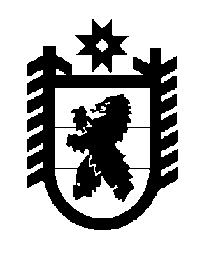 Российская Федерация Республика Карелия    ПРАВИТЕЛЬСТВО РЕСПУБЛИКИ КАРЕЛИЯПОСТАНОВЛЕНИЕот  9 ноября 2011 года № 298-Пг. ПетрозаводскО признании утратившим силу постановления Правительства Республики Карелия от 28 июля 2008 года № 146-ППравительство Республики Карелия п о с т а н о в л я е т:Признать утратившим силу постановление Правительства Республики Карелия от 28 июля 2008 года № 146-П "О Правительственной комиссии по развитию малого и среднего предпринимательства в Республике Карелия" (Собрание законодательства Республики Карелия, 2008, № 7, ст.946).          ГлаваРеспублики Карелия                                                                     А.В. Нелидов